AGENDANOTICE OF MEETING The Canyon Economic Development Corporation Regular Meeting will take place Thursday, March 11, 2021 at 4:30 PM in the Conference Room at 1605 4th Avenue in Canyon Texas, to discuss the following agenda items.Call to OrderConsider and Approve Minutes of February 11, 2021 Meeting.Consider and Approve February 2021 Financials. Public Comments/Presentations.Consider and Take Appropriate Action with regards to the Audit for fiscal year ending September 30, 2020.  The audit will be presented by John Merriss from Doshier, Pickens and Francis CPAs.Executive Session Pursuant to Texas Government Code §551.087 Regarding Economic Development Projects; §551.071 Consultation with Attorney; §551.074 Personnel Matters.Consider and Take Appropriate Action on items discussed in Executive Session.Adjourn.								Evelyn Ecker_____________________								Evelyn Ecker, Executive Director I certify that the above Notice of Meeting was posted on the bulletin board of the Civic Complex of the City of Canyon, Texas on Monday, March 8, 2021.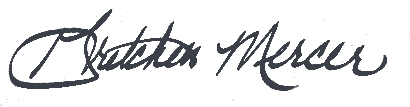 							Gretchen Mercer, City Clerk